Prière du chapelet de Notre Dame des Sept Douleurs du 9 mai 2021 : Les méditations pour cette prière du chapelet de Notre-Dame des Sept Douleurs de la Confrérie Marie Corédemptrice sont tirées du livre de Sœur Lucie intitulé Appels du Message de Fatima, pour commémorer l’anniversaire de la première des apparitions de Notre Dame à Fatima, le 13 mai 1917, qui s’achèvent avec le grand miracle solaire du 13 octobre, où la Sainte Vierge est apparue comme Notre-Dame des Douleurs.  Dans son livre, Sœur Lucie exprime une compréhension profonde de la doctrine de la Corédemption mariale, qui est au cœur même du message de Fatima, ainsi que de notre coopération à cette mission corédemptrice, consistant notamment en pénitence, prière et acte de réparation.  Benoît XVI, le 13 mai 2010, à Fatima, a dit : « Nous aurions tort de penser que la mission prophétique de Fatima est complète…  Concernant les nouveautés que nous pouvons découvrir aujourd´hui dans ce message, il y a aussi le fait que les attaques contre le pape et l´Eglise ne viennent pas seulement de l´extérieur mais que les souffrances de l´Eglise viennent précisément de l´intérieur de l´Eglise, du péché qui existe dans l´Eglise. On a toujours su cela mais aujourd´hui, nous le voyons de façon réellement terrifiante : la plus grande persécution de l´Eglise ne vient pas d´ennemis extérieurs mais elle naît du péché de l´Eglise et l´Eglise a donc profondément besoin de réapprendre la pénitence, d´accepter la purification, d´apprendre le pardon, mais aussi la nécessité de la justice. Le pardon ne remplace pas la justice.»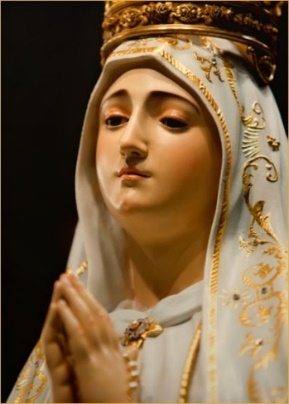 Première douleur : La Prophétie de Siméon : Le commentaire de Sœur Lucie sur la Présentation au Temple exprime la connaissance qu’avait Notre Dame de l’accomplissement de la prophétie de Siméon et son offrande expiatoire «avec Jésus» en tant que Corédemptrice de l’humanité: «Marie sait que cette prophétie doit s’accomplir dans la personne de son Fils; Elle sait qu'Il a été envoyé par Dieu pour accomplir l'œuvre de notre rédemption. Et loin de vouloir Le sauver de telles douleurs et souffrances, Elle Le prend dans ses bras purs, L'amène au Temple et, de ses mains virginales, Le place sur l'autel pour que le prêtre L'offre au Père éternel comme victime expiatoire et sacrifice de louange. Ici, Marie n'offre pas simplement son Fils, Elle s'offre avec le Christ, parce que Jésus avait reçu d'Elle son corps et son sang; ainsi Elle s'offre dans et avec le Christ à Dieu, Corédemptrice, avec le Christ, de l'humanité. »Deuxième douleur : La fuite en Egypte : Sœur Lucie explique que Notre Dame est devenue Corédemptrice en devenant Mère de Dieu : « … dès le début Jésus-Christ a uni à son œuvre rédemptrice le Cœur Immaculé de Celle qu'Il a choisie pour être sa Mère.  L'œuvre de notre rédemption a commencé au moment où la Parole est descendue du Ciel pour prendre un corps humain dans le sein de Marie. À partir de ce moment, et pendant les neuf mois suivants, le sang du Christ était le sang de Marie, pris de son Cœur Immaculé; le Cœur du Christ battait à l'unisson avec le Cœur de Marie.  Et nous pouvons penser que les aspirations du Cœur de Marie étaient complètement unies aux aspirations du Cœur du Christ… l’amour du Cœur de Marie était l’amour du Cœur du Christ pour le Père et pour tous les hommes; pour commencer, toute l'œuvre de rédemption est passée par le Cœur Immaculé de Marie, par le lien de son union intime étroite avec la Parole divine.  Depuis que le Père a confié son Fils à Marie, L'enfermant pendant neuf mois dans son chaste sein virginal - et puisque Marie de son plein gré s'est ouverte entièrement à tout ce que Dieu a voulu accomplir en Elle … Marie est devenue, avec le Christ, la Corédemptrice du genre humain. »Troisième douleur : La perte de l’Enfant Jésus au Temple: Sœur Lucie décrit la sanctification de la Mère Corédemptrice comme épouse et mère: «Notre Dame s'est sanctifiée comme Vierge pure et immaculée en correspondant aux grâces que Dieu Lui a accordées dans cet état. Elle s'est sanctifiée en épouse fidèle et dévouée en accomplissant tous ses devoirs d’état. Elle s'est sanctifiée comme une mère aimante qui se consacre au Fils que Dieu Lui a confié, en Le berçant dans ses bras, en L'élevant et en L'éduquant, en L'aidant et en Le suivant dans l'accomplissement de Sa mission. Avec Lui, Elle parcourait le chemin étroit de la vie, le chemin accidenté du Calvaire ; avec Lui Elle agonisait, recevant dans son Cœur les blessures des clous, le coup de la lance et les insultes de la foule hostile; enfin, Elle s'est sanctifiée en tant que mère, maîtresse et guide des Apôtres, acceptant de demeurer sur terre aussi longtemps que Dieu le souhaitait, afin d'accomplir la mission qu'Il Lui avait confiée en tant que Corédemptrice avec le Christ de tous les hommes. »Quatrième douleur : La rencontre de Jésus et de Marie sur le Chemin de Croix : Sœur Lucie insiste sur l'unité du Cœur de Marie Corédemptrice avec le Cœur du Christ de l'Annonciation au Calvaire:  «Dieu a commencé l'œuvre de notre rédemption dans le Cœur de Marie, étant donné que c'est par son «fiat» que la rédemption a commencé ... Ainsi, dans l'union la plus étroite possible entre deux êtres humains, le Christ a commencé, avec Marie, l'œuvre de notre salut. Les battements du Cœur du Christ sont ceux du Cœur de Marie, la prière du Christ est la prière de Marie, les joies du Christ sont les joies de Marie; c'est de Marie que Christ a reçu le Corps et le Sang qui doivent être versés et offerts pour le salut du monde. Par conséquent, Marie, qui ne fait qu’un avec le Christ, est la Corédemptrice du genre humain. Avec le Christ dans son sein, avec Jésus-Christ dans ses bras, avec le Christ à Nazareth et dans sa vie publique; avec le Christ Elle a gravi la colline du Calvaire, Elle a souffert et agonisé avec Lui, recevant dans son Cœur Immaculé les dernières souffrances du Christ, ses dernières paroles, sa dernière agonie et les dernières gouttes de son Sang, afin de les offrir au Père . »Cinquième douleur : La Crucifixion et la mort de Jésus sur la Croix : Sœur Lucie nous fait méditer sur le fait que le Corps de Notre Seigneur dans la Sainte Eucharistie nous est donné par la Vierge Mère Corédemptrice : « C'est le Corps reçu de Marie qui, dans le Christ, devient une victime offerte pour le salut de l'humanité; c’est le Sang reçu de Marie qui circule dans les veines du Christ et qui jaillit de son Cœur divin; c'est ce même Corps et ce même Sang, reçus de Marie, qui nous sont donnés sous les apparences du pain et du vin, comme notre nourriture quotidienne, pour fortifier en nous la vie de grâce, et ainsi continuer en nous, membres du Corps mystique du Christ, son œuvre rédemptrice pour le salut de tous, dans la mesure où chacun s'attache au Christ et coopère avec le Christ. »Sixième douleur : Le Corps de Jésus percé d’une lance et descendu de la Croix : Sœur Lucie explique que le rôle de Notre Dame comme notre Corédemptrice ne s’arrête pas à la mort de son Fils, mais qu’Elle veille sur le Corps Mystique de l’Eglise et de ses membres: « Puisqu'Elle est la Mère du Christ et de son Corps Mystique, le Cœur Immaculé de Marie est en quelque sorte le Cœur de l'Église: et c'est au cœur de l'Église que, toujours unie au Christ, Elle veille sur les membres de l'Église, leur accordant sa protection maternelle. Mieux que quiconque, Marie accomplit l’injonction du Christ: «Jusque-là, vous n’avez rien demandé en mon nom; demandez, et vous recevrez, afin que votre joie soit parfaite » (Jean 16:24). C'est au nom du Christ, son Fils, que Marie intercède pour nous auprès du Père. Et c'est au nom du Christ, présent dans l'Eucharistie et uni à nous dans la Sainte Communion, que nous unissons nos humbles prières à celles de Marie pour qu'Elle puisse les adresser au Père en Jésus-Christ, son Fils. »   Septième douleur : Jésus est mis au tombeau : Notre-Dame de Fatima nous exhorte, à travers les paroles  qu’Elle a adressées à Lucie, Jacinthe et Francisco : «à faire de tout ce que vous pouvez un sacrifice et à l'offrir à Dieu comme un acte de réparation pour les péchés par lesquels Il est offensé». Et Notre-Dame nous demande, comme Elle avait demandé aux enfants de Fatima: «Êtes-vous prêts à vous offrir à Dieu et à supporter toutes les souffrances qu'Il veut vous envoyer, comme acte de réparation pour la conversion des pécheurs? » A nous de répondre à cet appel, comme l’ont fait les enfants de Fatima: «Oui, nous le voulons». La Corédemptrice nous avertit, comme Elle avait averti ces jeunes enfants: « Alors vous allez avoir beaucoup à souffrir, mais la grâce de Dieu sera votre réconfort. » Tout comme les enfants de Fatima, nous sommes appelés à dire notre fiat et à participer, dans la humble mesure que Dieu nous donne de participer, à la mission corédemptrice de Notre-Dame.  Sœur Lucie nous dit : «Et notre propre contribution? C'est notre humble prière, ou pauvres petits actes d'abnégation que nous devons unir à la prière et au sacrifice de Jésus-Christ et du Cœur Immaculé de Marie en réparation et pour le salut de nos pauvres frères et sœurs qui se sont éloignés du seul vrai chemin qui mène à la vie… »